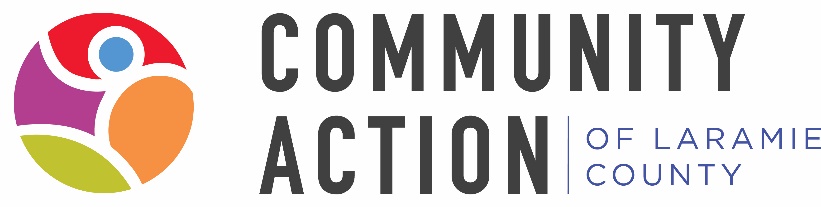 HOME BASED FAMILY ENGAGEMENT PROFESSIONAL JOB DESCRIPTIONGENERAL DESCRIPTION
Responsible for the support in coordination of Family and Community Partnerships including the parent involvement, social service, family development, volunteerism, and community networking partnership systems. Responsible for ensuring that all
eligible children and their parents receive the maximum services available linking families, staff and community together. Responsible for supporting the functions of ERSEA (Eligibility, Recruitment, Selection, Enrollment, and Attendance). Responsible for providing professional support and following guidelines and policies.JOB RESPONSIBILITIES & REQUIREMENTS
The following information is intended to be representative of the essential functions performed by personnel in this position and is not all- inclusive. The omission of a specific task or function will not preclude it from the responsibilities of this position if the work is similar, related or a logical extension of the position. Other duties may be assigned.Responsibilities
• Responsible to report to the Family Engagement Manager
• Responsible for establishing a partnership with parents, staff and community and communicating with them on a regular basis.
• Responsible to recruit and enable families to complete the processes for enrollment and participation, including facilitating with parent or guardians the Ages and Stages Questionnaire and Ages and Stages Questionnaire Social Emotional screening tool, intakes, and orientations.
• Responsible for support in community networking and participation including training, facilitating opportunities and documenting in-kind for all volunteers and donations
• Responsible to guide families in considering strengths and opportunities for growth, training, resources and methods toward involvement and engagement.
• Responsible to work as a team to ensure consistent communication between the families and the classroom by attending weekly mini-team staffings, creating and implementing a plan which covers all Head Start components.Parent Engagement
• In partnership with families, help set and achieve child and family goals, develop and support plans that describe family's strengths, resources, and needed services.
• Conduct home visits with families as family desires
• Assist with family development activities, coaching, consulting, educating and volunteer training.
• Create and prepare activities and methodologies to involve parents in the educational aspects of the program to increase their understanding of child development.
• Enhance parent role as the principal influence in their child's education and development.
• Implement health, safety, nutrition, multiculturalism, and social skills activities in the lesson plans.
• Observe and evaluate children's performance, behavior, development and physical health.
• Promote parent involvement activities in all areas of the Head Start program and help remove barriers for participation
• Provide training to parents, working with individuals, one-on-one or groups
• Conducts culturally and linguistically responsive outreach and recruitment to parents and expectant families.
• Employ strategies for helping families address concerns and deal with challenges and crises effectively utilizing reflective listening skills and appropriate verbal and nonverbal messagesCommunity Engagement
• Conduct outreach to find prospective participants for LCHS options
• Recruit, welcome and train volunteers, serving as liaisons for program involvement
• Network through committee meetings and community presentationsStaff Engagement
• Facilitate communication and plan formation with teaching teams, management members and families.
• Support all aspects of Parent, Family and Community Engagement FrameworkProgram Activities/ Special Events
• Attend committees and program activities including Parent Networks
• Participate in recruitment events including Lil' Red WagonMentors and Coaches
• Interns (as necessary)
• Supports Foster Grandparents and volunteersEDUCATION & EXPERIENCE
• Associates degree in one of the following preferred: early childhood, child development, social work, counseling adult education, family
• services, human services or related field.
• Have a minimum of a home-based CDA credential or comparable credential, or equivalent coursework as part of an associate’s or bachelor’s degree
• Demonstrate competency to plan and implement home-based learning experiences
• Previous experience in working with pregnant mothers and children between birth and age 5 in a school or child care setting is preferred
• Must possess, or be willing to attain certification in infant/child and adult CPR and First Aid
• Must be willing to continue professional development
• Experience in human services setting including work with low-income children and families of diverse backgrounds preferred
• Ability to speak Spanish is a plus but not requiredKNOWLEDGE & SKILLS• Ability to communicate the principles, philosophy and practices of Head Start and advocate for the program. Understands how the Head Start Program Performance Standards, the Head Start Act, and Office of Head Start family engagement and family services technical assistance resources relate to daily work.
• Ability to organize and prioritize daily work load and schedules.
• Develops knowledge of effective relationship-building practices, and understands families are vital to children's development and learning.
• Learns to use different program data sources to inform and work with parents and expectant families.
• Identifies and reflects on personal values, experiences, ethics, and biases (e.g. gender, racial, ethnic, cultural, or class) in order to become self-aware and more effective in working with different groups of people.
• Understands the value of reflective supervision for personal and professional growth. Effectively utilizes supervisory feedback, educational opportunities, and technical assistance resources to improve individual skills and knowledge.
• Understands the proper steps to ensure family and child safety, when safety is threatened.
• Develops knowledge and awareness of the signs of depression, trauma, homelessness, domestic violence, mental illness and/or other family concerns for parents and expectant families
• Recognizes the importance of support networks, particularly for isolated families. Has an extensive knowledge of social service and community resources for families (e.g. health, mental health, nutrition, financial literacy, education). Understands how facilitation skills support group processes and interactions. Understands how to match community and program resources to family interests and needs and when to ask for supervisory help to do so.
• Can communicate with families and others about the importance of health, mental health, and child development services for children's ongoing learning and development.
• Ability to speak Spanish is a plus but not required.PHYSICAL & ENVIRONMENTAL REQUIREMENTS
• Must possess stamina remain seated for extended periods.
• Must occasionally lift and/or move up to 50 pounds.
• Ability to stand, walk, climb or balance, stoop, kneel, crouch, or crawl.
• Must be able to occasionally tolerate exposure to outside weather conditions.
• Must be able to tolerate diverse environmental workspaces.
• Must comprehend and interpret written reports of a technical nature.
• Must operate a computer, telephone, keyboard and other office equipment.
• Must be able and willing to drive in a variety of weather conditions.
• Must be able to adapt quickly to changing demands, stressful situations, and multiple priorities.OTHER REQUIREMENTS
• Responsible for a safe, healthy learning environment by following all health, safety, and sanitation rules.
• Responsible for ensuring that children are supervised and ratios are followed at all times.
• Maintains a positive attitude when working with children and their families, keeping the focus on safety and a comfortable learning environment.
• Professional demeanor, attendance/punctuality, appearance and hygiene.
• Ability to negotiate effectively and utilize conflict resolution skills
• Must possess strong intrapersonal, verbal and written skills, and customer service skills.
• Occasional evening and weekend work hours; ability to travel to include extended days and overnight stays.
• Must be able to pass State of WY Division of Criminal Investigation and Department of Family Services Central Registry background checks.
• Must complete/pass First Aid and CPR course annually.
• Must design and progress in a professional development plan.
• Must complete TB test prior to hire and Physical within 90 days of hire, and complete each annually thereafter.
• Must abide by signed Confidentiality and Ethics Statements.
• Must assure that program goals are met.
• Must perform duties with minimal supervision.
• Must comply with CALC Personnel Policies, Head Start Program Performance Standards, the Head Start Act, local. State, and Federal rules and regulations.
• Must participate in meetings and trainings (including mandatory training periods).
• Must maintain a valid driver's license and be insurable by CALC insurance provider.Job Type: Full-time/Non-exemptReports To: Family Engagement ManagerWage Range: $13.00 - $17.00 per hour